Chemistry Exam #2 Study GuideVocab Terms:Electron configurationValence electron Noble gas configuration Energy levelOctet Rule Atomic radius Ionization energy Chemical bondIon Cation Anion Ductile MalleableElectronegativity Periodic Trends Polar Nonpolar Electron dot diagram Lewis Dot Structure Compounds Molecules Polyatomic ions Ionic bond Covalent bondOrbitals Directions: write what each of the following rules states – Aufbau Principle Pauli Exclusion Principle Hund’s RuleDirections:  Answer the following questions regarding an atom with the electron configuration 1s22s22p5. How many electrons are present in this atom?What element is this atom?How many of this atom’s p orbitals are completely filled?How many unpaired electrons are there in this atom?How many inner-shell electrons does this atom have?Directions:  You need to know correct orbital notation, electron configuration notation, and noble gas notation for any element.  Fill in the chart for practice.Consider the elements Nitrogen (N), Potassium (K), Bromine (Br), and Fluorine (F). Which element has the highest electronegativity?Which element has the smallest ionization energy?Which element has the largest atomic radius?Will sodium be smaller or larger when it ionizes?Circle the ion or element in the given pair that has the largest radius. Fe+2NAsCaWrite each of the three elements in order from SMALLEST to LARGEST electronegativity. Lithium, potassium, sodium 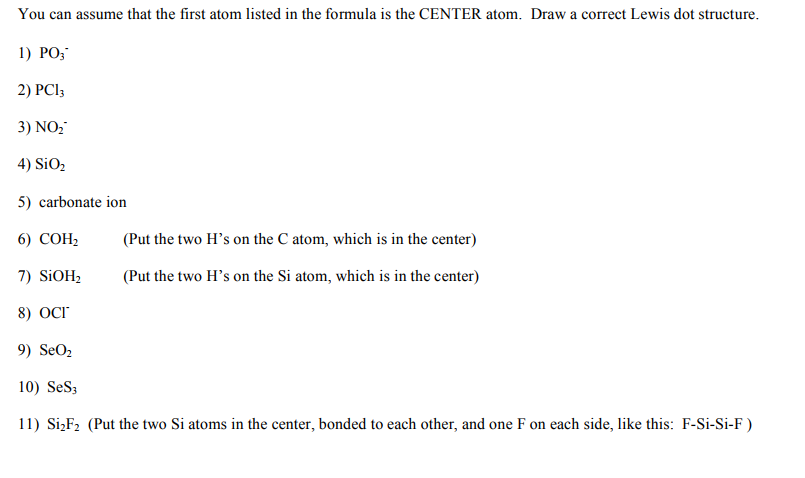 ElementOrbital NotationComplete Electron ConfigurationNoble Gas NotationCarbonOxygenAluminumChlorineCalciumBromineCadmium